Mod. 3OFFERTA ECONOMICA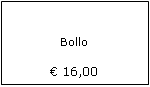 								Spett.le Centrale Unica di CommittenzaPiazza Municipio n. 104022 Fondi (LT)Gara mediante procedura aperta Domanda di partecipazione procedura aperta intervento di miglioramento sismico, messa in sicurezza ed efficientamento energetico dell'edificio scolastico "Alfredo Aspri. CUP G7I18000120002 - CIG 8794454506Il sottoscritto _______________________________________________________________________nato a ____________________________________________________ il _______________________residente nel Comune di	 ______________________________ Cap. ______________ Prov. ________Via _______________________________________ in qualità di _____________________________della Ditta (nome/rag. sociale) _________________________________________________________con sede legale in ____________________________________ Cap. ____________ Prov. __________Via _________________________ C.F. ______________________ P.IVA ______________________con espresso riferimento alla Ditta che rappresenta, SI OBBLIGA ad assumere in appalto i lavori in oggetto e, a tale fineOFFRElo sconto percentuale unico del …………..……………% (in lettere …………………………………………………………………………………………..) sull’importo a base d’asta di Euro 3.178.795,41 oltre Euro  96.643,05 non soggetto a ribasso .La ditta, ai sensi dell’art. 95, co. 10, del D.Lgs. n. 50/2016 (e smi), indica, a pena di esclusione, quali propri costi della manodopera la somma di Euro …………….. (in lettere …………………………………………………………………………………)propri oneri per la sicurezza la somma di Euro …………………………… (in lettere …………………………………………………………………………………)La ditta, indica, a pena di esclusione, il ribasso  percentuale dei tempi in cui si intende completare i lavori in oggetto del ............................. (in lettere.......................................................).Il ribasso percentuale dei tempi non potrà superare la percentuale del 30%.Data ________________________Timbro e firma del legale rappresentante___________________________________Allegare copia del documento di identità del/i sottoscrittore/iNota Bene - L’offerta economica va sottoscritta dal legale rappresentate partecipante alla gara come specificatamente indicato nel disciplinare di gara al punto “Busta C – offerta economica)La mancata indicazione degli oneri di sicurezza aziendali, dei costi della manodopera e dei tempi in cui si intende completare i lavori nel modello offerta economica determinerà l’esclusione del concorrente senza applicazione del c.d. soccorso istruttorio di cui all’art. 83, comma 9, del D. Lgs. 50/2016 e s.m.i. in quanto tale indicazione costituisce elemento essenziale dell’offerta stessa.